ÉDITO	2VIE DE L’ASSOCIATION	3L’AG de la délégation par temps de Covid	3L’AG nationale en préparation	3Repas : un espoir pour septembre	3Apprendre à lire en audio par la relaxation	3Le livret d’opéra bientôt disponible à l’écoute	4Les débuts de la section « étudiants »	4Le Livre et la Théière. Réunion du 2 février 2021.	5Le club emploi d’apiDV Nouvelle-Aquitaine	6Départ de Thierry Gelas	6Le Club Emploi Nouvelle-Aquitaine Occitanie change de tête	7Le Club Emploi est là pour les stagiaires …	7INFOS FAF	8Nouvelle Présidente à la Fédération des Aveugles et Amblyopes de France	8Lancement de l’étude Homère	9INFORMATIONS SOCIALES	10Parlons bien, parlons droits !	10« Coup d’œil sur les invisibles »	11CULTURE	11L’Escale du Livre en virtuel	11Livre de contes de l’EHPAD Manon Cormier de Bègles	12Remise du Marius de l’audiodescription	12Concours d’éloquence	12NUMÉRIQUE ET INNOVATIONS	13Ateliers du GIHP sur les téléphones vocalisés et simplifiés	13Un sac à dos connecté pour guider les malvoyants dans la rue	13ÉDITOÀ l’aube du troisième confinement, nous devons continuer d’adapter nos modes de vie et notre manière de travailler.Nous avons beaucoup appris tout au long de ces mois. Là où, l’an dernier, tout était à l’arrêt, nous tentons de maintenir, aujourd’hui, nos activités au maximum. Nous ne pouvons demander aux personnes aveugles ou malvoyantes de patienter pour l’accès à leur droit et pour le développement de leur autonomie.Même si nous ralentissons notre train de vie, il est primordial que les déficients visuels aient la possibilité de continuer à travailler leur mobilité, à accroître leurs compétences et à accéder à l’information. C’est pourquoi nous poursuivons notre accompagnement sur tous ces sujets.Il est essentiel de bien orienter les personnes vers les services médico-sociaux et les institutions, de les former, de les conseiller et de leur venir en aide sur les problématiques sociales et les démarches administratives, liées à l’impact du handicap visuel sur leur quotidien. Nous avons donc besoin que les acteurs de la rééducation basse vision, du parcours d’accès aux droits et des activités sociales ou professionnelles, jouent leur rôle. La chaîne des intervenants doit nécessairement tenir, en cette période de crise sanitaire, pour permettre aux personnes déficientes visuelles de s’épanouir. De ce fait, nous continuons de travailler aux côtés des institutions publiques pour représenter les personnes handicapées.Malgré les difficultés pour mettre en place de nouveaux projets, nous avons décidé de maintenir et de diversifier nos actions en faveur des personnes aveugles ou malvoyantes. Nous soutenons, particulièrement cette année, 2 populations que la crise isole fortement : les étudiants et les seniors (Cf articles dédiés dans ce numéro de la Tablette). Dans un souci de ne laisser personne sur le côté, toute l’équipe de la délégation Nouvelle-Aquitaine d’apiDV reste mobilisée pour accompagner les déficients visuels.Anna Touron, Directrice du GIAA apiDV Nouvelle-AquitaineVIE DE L’ASSOCIATIONL’AG de la délégation par temps de CovidLes salles municipales étant restées fermées au public, en janvier dernier, nous n’avons, malheureusement, pas pu tenir notre assemblée de la délégation.Nous avons donc profité de la première réunion du Comité d’Administration, le 2 février, pour faire un retour sur cette année si particulière, et présenter les projets 2021.Nous avons ainsi pu balayer les actions de tous les services, les temps forts de la délégation et les nombreuses capacités d’adaptation et la forte mobilisation de tous, personnel et bénévoles, d’apiDV Nouvelle-Aquitaine.Nous espérons pouvoir vous retrouver rapidement pour des moments conviviaux de partage et d’échangesL’AG nationale en préparationÀ noter dans vos agendas : l’assemblée générale nationale d’apiDV aura lieu le 3 juillet 2021 à Paris.Les adhérents de l’association seront appelés à voter pour renouveler une partie du Conseil d’Administration. Ce sera, aussi, l’occasion de revenir sur les actions de l’année précédente et sur les projets à venir.Repas : un espoir pour septembreChaque année, nous fêtons l’arrivée des beaux jours avec un repas au restaurant, aux alentours de la mi-juin. Nous avons été contraints d’annuler, en 2020, cet événement qui nous est tous cher.Malheureusement, l’évolution des conditions sanitaires ne nous permettent pas de nous projeter jusque-là. Nous préférons donc ne pas organiser de repas, en espérant pouvoir créer un autre moment de rencontres et d’échanges, après l’été.Apprendre à lire en audio par la relaxationNous avons lancé notre campagne de communication pour présenter les ateliers « Apprendre à lire en audio par la relaxation » Nous informons le grand public et les institutions grâce à nos supports de communication (site, internet, page Facebook, publications spécifiques…). La bénévole qui a réalisé notre nouvelle plaquette, a aussi créé le flyer que nous distribuons aux structures et établissements qui pourraient recevoir nos ateliers.Nous espérons que les mesures sanitaires s’assoupliront pour nous permettre d’organiser ces manifestations, le plus rapidement possible.N’hésitez pas à jouer un rôle d’ambassadeur et diffuser, vous aussi, cette information auprès des personnes qui seraient intéressées pour y participer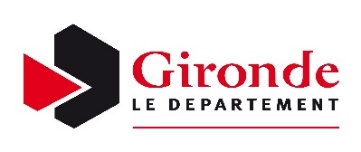 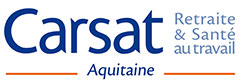 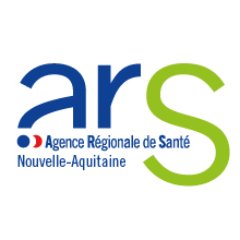 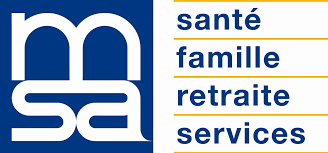 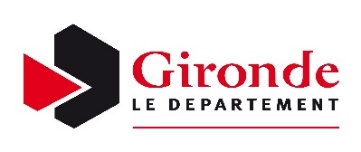 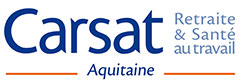 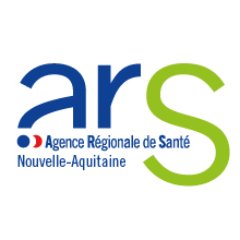 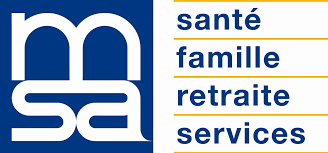 Le livret d’opéra bientôt disponible à l’écouteNous vous avions parlé, lors de la dernière Tablette, de l’enregistrement du livret de l’opéra « Così fan tutte » de Mozart que nous avions commencé.Ça y est, chacun des bénévoles lecteurs est venu jouer son rôle, dans les locaux de la délégation. Tous les personnages ont été enregistrés. Il reste maintenant la phase de montage qui vas demander beaucoup de minutie. En effet, il faut reconstituer l’ensemble de l’opéra en collant les répliques, dans le bon ordre, et restructurer fidèlement le livret.Nous ne manquerons pas de vous annoncer, très prochainement, lorsque l’écoute sera disponible !Les débuts de la section « étudiants »Deux réunions ont été organisées, une en présentiel et l’autre en distanciel, tenues respectivement les 15 et 16 février 2021. Ces rencontres ont été l’occasion, pour les étudiants déficients visuels, de faire connaissance, de partager les principales difficultés rencontrées et de fixer les orientations pour les réunions à venir.Le 31 mars dernier, une réunion, en visio, autour de la thématique de la recherche de master, a été organisée en collaboration avec BLB “étudiants” la section parisienne. L’échange a permis aux participants de bénéficier de précieux conseils : - les coûts liés à la poursuite du master- les aides financières- les recommandations pour la mobilité dans la recherche des Masters et des stagesIls ont désormais toutes les clés en main pour choisir leur orientation et préparer leurs dossiers de candidature. N’hésitez pas à nous contacter si vous souhaitez vous joindre à l’aventure ou si vous avez la moindre question concernant la poursuite de vos études ou souhaitez simplement échanger sur certaines problématiques particulières.Blandine HurelEn mission de service civique au sein du GIAA apiDV Nouvelle-Aquitaine.Le Livre et la Théière. Réunion du 2 février 2021.En raison de la crise sanitaire, cette réunion a eu lieu en petit comité et sans prise de risque. Nous étions six participants, tous équipés de masques et à distance les uns des autres.Tout cela est un peu tristounet, mais nous avons pensé que c’était tout de même mieux que de renoncer à nous réunir !Prochaine réunion : 4 mai 2021, à 14 h 30.Liste des livres présentés :BERARD Thibault – Il est juste que les forts soient frappés.  2020.Récit d’une relation amoureuse dévastée par la maladie. Sarah, l’héroïne, la raconte mais après sa mort….Un beau roman, fort et émouvant.BUSSI Michel – Tout ce qui vit sur terre va périr.  2019.Excellent thriller historique et ésotérique. Une jeune glaciologue enquête sur la dernière licorne.HUXLEY Aldous – L’Art de voir. Lire sans lunettes grâce à la méthode Bates.  1942.Devenu presqu’aveugle à l’adolescence, l’auteur explique la méthode de rééducation visuelle du Dr Bates qui l’a beaucoup aidé. Cette méthode est en relation avec les découvertes de la psychologie moderne. LEO Maxim – Histoire d’un Allemand de l’Est.  2010.Trois générations d’une même famille, entre 1930 et 1989, ont vécu à travers leur vie quotidienne l’histoire de l’Allemagne de l’Est (ex RDA).L’auteur est un journaliste réputé, il porte ici un témoignage historique de grande qualité, très émouvant et très vivant.MITCHELL David – Cartographie des nuages.  2004.Auteur Anglais.Six histoires imbriquées, écrites dans des styles différents, se déroulant à des périodes différentes, dont les personnages sont liés…ORWELL George – 1984.  Première édition 1949.Comment Big Brother, un puissant ordinateur, surveille et contrôle toute la société. Un texte qui nous touche particulièrement en ces années où nous vivons sous contrôle sanitaire. Un grand roman d’anticipation et aussi un classique de la littérature anglaise.Du même auteur, on recommande également : « La Ferme des animaux ».  1945.RASH Ron – Un pied au Paradis.  2011.Excellent polar américain qui se situe dans les Appalaches au début des années 50. Le récit est raconté tour à tour par les quatre protagonistes.Très belle écriture de cet auteur de grande renommée.WHITEHEAD Colson – Underground railroad.  Prix Pulitzer 2017.Cora, une jeune esclave de seize ans, tente de s’échapper d’une plantation de Géorgie pour se rendre dans les états libres du Nord.Elle va être poursuivie et traquée comme une bête…Un très grand roman sur la condition des esclaves aux Etats-Unis.Le club emploi d’apiDV Nouvelle-AquitaineDépart de Thierry GelasAprès 2 ans et demi à la tête du Club Emploi de la délégation, Thierry Gelas, coordinateur du Club emploi, en mécénat de compétences de la société Orange, termine son action à nos côtés.Jeudi 1er avril, le personnel et les bénévoles ont pu le remercier de tout son travail, de sa gentillesse et de sa disponibilité, et lui souhaiter le meilleur dans sa nouvelle vie qui commence.Le Club Emploi Nouvelle-Aquitaine Occitanie change de têteJe suis la nouvelle coordonnatrice du Club Emploi Nouvelle-Aquitaine Occitanie. Je m’appelle Françoise COFFIN, j’ai 57 ans et je suis mère de deux enfants. Je vais tenter en quelques lignes de me présenter et de vous décrire l’itinéraire qui m’a mené jusqu’à vous.Originaire des Landes, mon parcours professionnel au sein du groupe La Poste, m’a fait voyager aux quatre coins de l’hexagone et découvrir différents métiers. Tout d’abord guichetière en région parisienne puis dans les Alpes Maritimes, sur des positions de contrôle dans les centres financiers de Rouen pour enfin poser mes valises en région bordelaise ou j’ai exercé en tant que spécialiste sur les outils de tests, auditeur qualité puis chef de projet informatique au sein de La Banque Postale. Rencontrer des personnes et des milieux complètement différents a toujours été ma principale source de motivation pour évoluer professionnellement.Aujourd’hui encore, pour ces mêmes raisons, j’ai saisi l’opportunité qui m’était offerte de donner une nouvelle orientation à mon parcours à travers un mécénat de compétences. C’est dans ce cadre que j’ai choisi d’intégrer le GIAA ApiDV Nouvelle-Aquitaine. Je concrétise ainsi mes aspirations à m’engager dans le relationnel et les projets centrés sur l’humain et les quelques semaines que je viens de passer au sein de l’association, depuis le premier mars, me confortent dans ce choix. L’accueil qui m’a été réservé tant sur Bordeaux qu’au siège à Paris, m’a permis de trouver naturellement ma place. Je remercie tout particulièrement Thierry qui a vraiment pris le temps de me « passer le relais » et je lui souhaite une belle continuation dans ses nouveaux projets.Je me sens investie d’une très noble mission et c’est avec beaucoup d’enthousiasme que je m’associe à toute l’équipe des bénévoles bordelais et occitans pour la mener à bien.Ma longue expérience associative et sportive dans le milieu de la montagne et de l’escalade m’a appris à privilégier les valeurs d’entraide, de solidarité et de ténacité.Ce sont celles-là mêmes que je compte mettre en œuvre pour construire un environnement favorable à la mobilisation de toutes les énergies afin de relever ensemble les défis qui nous attendent.Vous pouvez me joindre par mail francoise.coffin@giaa.org et par téléphone 06 32 14 83 02Le Club Emploi est là pour les stagiaires …Sur ce premier trimestre 2021 le Club Emploi s’est mobilisé en accueillant sur Bordeaux 2 stagiaires.Laureen, 22 ans, du 14 janvier au 26 mars, actuellement en première année de master Sciences de l’Éducation option Insertion et Formation Professionnelles.Dans le cadre de ce master Laureen devait réaliser 105 heures de stage d’observation dans une structure d’insertion. Elle a retenu le Club Emploi pour découvrir le handicap visuel et les dispositifs d’accompagnement vers et dans l’emploi.Laureen a ainsi eu l’occasion de participer à des accompagnements avec nos binômes, de recueillir des témoignages de déficients visuels et de faire des enquêtes employeurs. Cette expérience lui permettra d’enrichir son mémoire portant sur l’insertion professionnelle des déficients visuels qu’elle devra soutenir en mai 2022.Jérôme, 35 ans, du 8 au 19 février, ex-accompagné 2019 du Club Emploi, actuellement en formation à l’IFMK (Institut de Formation en Masso-Kinésithérapie) de Limoges.Ce cursus demande en 1ère année une courte période de stage hors métier cible.Jérôme a souhaité le faire au Club Emploi sur le thème de l’impact de la pandémie sur le marché de l’emploi pour les déficients visuels.Thierry GelasINFOS FAFNouvelle Présidente à la Fédération des Aveugles et Amblyopes de FranceLa Fédération des Aveugles et Amblyopes de France vient d’élire pour la première fois à sa Présidence une femme, Anne Renoud. Militante associative, ancienne Présidente de FAF-APRIDEV Rhône-Alpes, ayant exercée auprès du service public de l’emploi, cette femme aveugle depuis l’âge de 30 ans, originaire d’Ardèche et vivant près de Bourg-en-Bresse, n’a cessé de se battre pour faire avancer la cause des personnes déficientes visuelles.« Je suis fière de prendre le relais de Vincent Michel qui a fait preuve d’un engagement sans faille pendant ses 12 années de présidence. Je poursuivrai les chantiers lancés, que ce soit sur la question de l’accessibilité du cadre bâti, de la voirie ou des transports, la Recherche médicale ; et j’en engagerai de nouveaux, tout aussi urgents, autour de l’accès au numérique, à la formation, à l’emploi, aux sports et à la culture. J’ai eu la chance de suivre une scolarité ordinaire, d’avoir des parents qui ne m’ont jamais freinée. J’ai suivi une formation initiale en tant que masseur-kinésithérapeute, puis j’ai eu besoin de m’investir dans l’insertion professionnelle des personnes non voyantes, que je ressens encore aujourd’hui comme une véritable injustice. Grâce au travail mené au sein de l’association FAF-APRIDEV Rhône-Alpes, nous réussissons à accompagner individuellement plus de 60 personnes par an et en remettre un tiers dans l’emploi chaque année. C’est une grande victoire pour le territoire et je souhaite généraliser ces bonnes pratiques et bons résultats au niveau national. Je suis une personne de défi, avec un tempérament de battante et je ne manque pas de motivation ! »Au-delà des combats fondamentaux autour de la promotion et l’apprentissage du Braille, l’éducation, l’accès aux savoirs et au livre, l’ouverture sur le monde de la culture, du sport et des loisirs, la recherche médicale, Anne Renoud donnera la priorité à :1.   L’accessibilité numérique, en incitant les centres de formation universitaires à intégrer des modules dédiés ; en agissant pour que les logiciels-métiers deviennent accessibles et en formant les personnes déficientes visuelles à l’utilisation de ces logiciels,2.   L’emploi et la formation professionnelle : en France, seulement 1 personne déficiente visuelle sur 2 est en emploi. Or, elles ont la capacité de faire leur place dans le monde professionnel et de développer leur plein potentiel si les postes de travail et les formations sont enfin accessibles.3. L’autonomie : en France, 1 aveugle naît toutes les 15 heures. Il est donc essentiel de former plus d’instructeurs pour l’autonomie des personnes déficiente visuelle, une formation diplômante, dispensée à la Fédération, 4.  Paris 2024, notamment sur la question de l’audiodescription et sur la place donnée aux athlètes et amateurs déficients visuels.Regarder la vidéo de la passation de pouvoir entre Vincent Michel et Anne RenoudLancement de l’étude HomèreDès son arrivée à la délégation Nouvelle-Aquitaine, fin 2018, la directrice avait participé au Comité de pilotage du projet d’étude populationnelle sur la déficience visuelle, lancée par plusieurs associations œuvrant en faveur des personnes aveugles ou malvoyantes. Cette collaboration a abouti au questionnaire HOMERE.Alors que l’on estime à près de 2 millions le nombre de personnes atteintes d’un trouble de la vision à ce jour, il n’existe pas de données à grande échelle sur la situation des personnes déficientes visuelles dans notre pays.Afin de mieux répondre aux besoins des personnes aveugles et malvoyantes, un collectif d’associations, dont fait partie la Fédération des Aveugles et Amblyopes de France, réalisent une étude pour récolter des données-clés sur les personnes déficientes visuelles de tout âge et sur leurs problématiques au quotidien.Cette étude, prénommée HOMERE, prend la forme d’un questionnaire en ligne. Retrouvez-le ici. (https://etude-homere.org) Si vous êtes une personne aveugle ou malvoyante ou aidant d’un déficient visuel, n’hésitez pas à le remplir et à communiquer sur cette enquête pour nous permettre d’avoir des données fiables afin d’encore mieux répondre aux besoins.INFORMATIONS SOCIALESParlons bien, parlons droits !Le Département de la Gironde et la MDPH lancent une mini-série intitulée Parlons bien, parlons droits ! avec Magali Miniac et Adda Abdelli, actrice et acteur de la série Vestiaires, diffusée sur France 2. À découvrir sans attendre !Cette mini-série, une première en France, propose au public de s’approprier le formulaire de demande de droits de la Maison départementale des personnes handicapées.Les trois épisodes écrits par Abda Abdelli et Noël Magis présentent de manière ludique et concrète les parties essentielles du formulaire pour en faciliter la compréhension. Déjà simplifié dernièrement, il est à renseigner par les personnes en situation de handicap pour pouvoir bénéficier d’un soutien adapté. Ce formulaire permet d’évaluer les droits et prestations qui répondent à la situation de handicap de chaque personne.Cette initiative originale et inédite, qui pourra être reprise par toutes les MDPH de France si elles le souhaitent, s’intègre pleinement dans la démarche Territoire 100% Inclusif du Département de la Gironde en favorisant l'accès aux droits des personnes. Il est ainsi un territoire pilote en matière d'inclusion des personnes en situation de handicap. Voir la vidéo sur You tubeLa mini-série est lancée en partenariat avec la DIRECCTE (Direction Régionale des Entreprises, de la Consommation, du Travail et de l’Emploi) Nouvelle Aquitaine, l’AGEFIPH (Association de Gestion du Fonds pour l’Insertion Professionnelle des Personnes Handicapées) et le FIPHFP (Fonds pour l'Insertion des Personnes Handicapées dans la Fonction Publique).Source : le département de la Gironde« Coup d’œil sur les invisibles »La Directrice de la délégation est intervenue lors de la restitution du projet « Coup d’œil sur les invisibles », mené par la Fédération des Acteurs de la Solidarité de Nouvelle-Aquitaine.Organisée le jeudi 11 février, en Visio, le bilan de l’enquête sur l’accès aux soins liés à la santé visuelle, pour les personnes en situation de précarité, a été présenté. Peu d’études existent sur les difficultés que rencontre ce public sur ce sujet. Les échanges d’expériences sur l’accompagnement de ces personnes ont donc été très enrichissants. Les représentants des associations, dont apiDV Nouvelle-Aquitaine, ont pu apporter leur témoignage et leurs connaissances du parcours de santé et du soutien psychologique et administratif qu’ils proposent, au quotidien.Les résultats de cette enquête seront à retrouver sur le site de la Fédération des Acteurs de la solidarité ou sur celui du CRPA (Centre régionale des personnes accueillies et/ou accompagnées)Source : www.federationsolidarite.orgCULTURE L’Escale du Livre en virtuelCette année, l’Escale du Livre s’est tenue en ligne, du 24 au 28 mars.Tous les ateliers du festival et les rencontres avec les auteurs et illustrateurs ont eu lieu en Visio.Le prix des lecteurs, pour lequel nous avons enregistré en audio 3 des 5 livres en compétition, a été décerné à : Dima ABDALLAH pour « Mauvaise Herbe ».Le Prix des lecteurs lycéens revient à Dany Héricourt pour « La Cuillère ».Vous pouvez retrouver ces livres dans notre bibliothèque sonore.Source : https://escaledulivre.comLivre de contes de l’EHPAD Manon Cormier de BèglesDans le cadre d’ateliers d’écriture, l’EHPAD de Bègles a souhaité réaliser un livre de contes, créés par ses résidents, en version papier et audio. Grâce à l’une de nos abonnées qui vit dans cet établissement, nous avons proposé de finaliser et graver l’audio, qui serait joint au livre imprimé.Les résidents et leur famille ont ainsi pu recevoir un exemplaire.Si vous souhaitez soutenir ce travail, envoyer une demande par mail, : psychologue33130@ehpad-manoncormier.fr ou téléphone : 05 56 85 95 82Remise du Marius de l’audiodescriptionLa cérémonie de remise du Marius de l’audiodescription a été diffusée, en direct sur Internet, le lundi 15 mars.Cette année, le jury a décerné le prix à « Adieu les cons », réalisé par Albert Dupontel et produit par Catherine Bozorgan. Le film a été audiodécrit pour la société Hiventy : auteurs Émilie Pathenay et Laurent Lavige, interprète Laurent Lavige, ingénieur du son Stéphane Pottier. De nombreux intervenants ont participé à cette soirée, pour promouvoir une audiodescription de qualité (films, programmes de télévision…).Vous pouvez retrouver l’intégralité de la cérémonie ici. (sur You tube)Concours d’éloquenceLa finale de l’édition 2021 du concours d’éloquence de l’Université Bordeaux Montaigne a eu lieu, jeudi 11 mars dernier, au plateau TV de l’IUT et en direct sur Internet.14 étudiants se sont affrontés pour la compétition, organisée par Marlène Dulaurans, maître de conférences et chef du département des Métiers du Multimédia et de l’Internet.Les membres du jury, dont la directrice de la délégation, ont dû départager les orateurs, âgés de 18 à 20 ans. Sur le thème de la boîte de Pandore, ils ont eu 5 minutes chacun pour convaincre le public.Les 3 meilleurs passages ont été récompensés et un prix du jury a été décerné pour un coup de cœur.Retrouvez l’intégralité du concours et le palmarès ici (chaine You tube de l’Université Bordeaux Montaigne)NUMÉRIQUE ET INNOVATIONS Ateliers du GIHP sur les téléphones vocalisés et simplifiésLe GIHP Aquitaine, association partenaire de la délégation, a proposé un atelier pour comparer 2 téléphones adaptés à la déficience visuelle et à destination des personnes âgées ou peu technophiles.Olga, de la société FLAGTORY, et MiniVision 2 de la société CAPSYS (sorti en janvier dernier) S’ils ont à peu près les mêmes fonctionnalités, ces 2 téléphones proposent 2 approches très différentes d’utilisation d’un mobile.Le premier, totalement tactile, est assez simple d’utilisation. Il doit cependant être configuré et paramétré par un aidant voyant, y compris pour effectuer les mises à jour du téléphone. Le second, avec son clavier à touches, est directement vocalisé et les réglages peuvent donc se faire par la personne DV elle-même.Le téléphone Olga est connecté à Internet. Il est donc possible de faire des recherches ou d’écouter de la musique, avec un forfait approprié.Le MiniVision 2 lui est en circuit fermé et n’a pas accès à Internet.Le Prix de ces téléphones est le même : 369€. Il faudra, cependant, rajouter 10€ par mois pour Olga.Retrouvez davantage d’informations ici : Pour Olga  Pour le Mini Vision 2 Un sac à dos connecté pour guider les malvoyants dans la rueDes chercheurs ont mis au point un sac à dos guide pour les malvoyants. Relié à une caméra, un GPS et un système d’intelligence artificielle, le dispositif les aide à se repérer en marchant.Les chercheurs de l’université de Géorgie, aux États-Unis, ont créé un équipement qui aide les personnes malvoyantes à mieux se repérer dans l’espace. Le dispositif contient une caméra à vision 3D, qui détecte la distance entre les objets, reliée à une intelligence artificielle (IA) et un système GPS. La personne est ainsi avertie des différents obstacles sur sa route, comme les piétons, les trottoirs ou les éléments en hauteur. Munie d’une oreillette Bluetooth, elle peut demander vocalement que l’ordinateur lui décrive son environnement, et lui enregistre des lieux précis. L’équipement est réparti dans un sac banane pour la caméra et la batterie (qui a huit heures d’autonomie), et dans un sac à dos pour l’IA et le système GPS. L’invention sera publiée sous licence libre, pour permettre aux amateurs de l’améliorer ou d’en proposer une autre version. En 2020, les entreprises françaises B2boot et Ellcie Healthy proposaient des paires de lunettes connectées pour les malvoyants. L’une est directement reliée à une application sur téléphone, l’autre est équipée d’une caméra 3D.Source : www.neonmag.fr